    桃園市進出口商業同業公會 函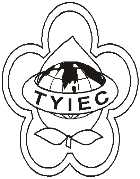          Taoyuan Importers & Exporters Chamber of Commerce桃園市桃園區春日路1235之2號3F           TEL:886-3-316-4346   886-3-325-3781   FAX:886-3-355-9651ie325@ms19.hinet.net     www.taoyuanproduct.org受 文 者：各會員發文日期：中華民國109年11月19日發文字號：桃貿豐字第20638 號附    件：主   旨：更正本關109年11月10日基普業二字第10910298031號公告之港區事業名稱為彩耀有限公司，請查照。說    明：         依據財政部關務署基隆關109年11月16日基普         業二字第1091030316號函辦理。理事長  簡 文 豐